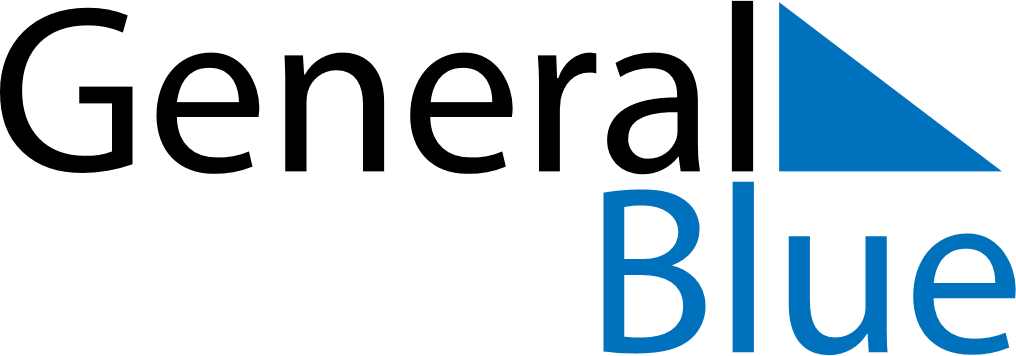 September 2019September 2019September 2019September 2019NetherlandsNetherlandsNetherlandsSundayMondayTuesdayWednesdayThursdayFridayFridaySaturday12345667891011121313141516171819202021Prinsjesdag22232425262727282930